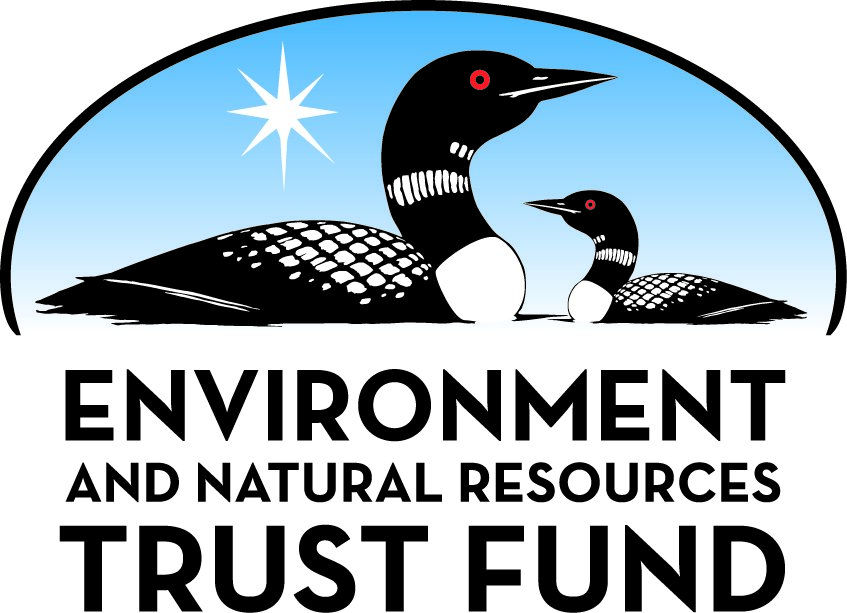 Environment and Natural Resources Trust Fund2022 Request for ProposalGeneral InformationProposal ID: 2022-027Proposal Title: Pierz Park and Campground Expansion Project 2022Project Manager InformationName: Bob OtrembaOrganization: City of PierzOffice Telephone: (320) 468-6471Email: bobo@pierzmn.orgProject Basic InformationProject Summary: Purchase land adjacent to city owned park and campground for the purpose of expansion. Create a master park plan to serve as more regional park, campground and trail system.Funds Requested: $200,000Proposed Project Completion: July 31 2024LCCMR Funding Category: Small Projects (H)
	Secondary Category: Land Acquisition, Habitat, and Recreation (G)Project LocationWhat is the best scale for describing where your work will take place?  
	Region(s): CentralWhat is the best scale to describe the area impacted by your work?  
	Region(s): CentralWhen will the work impact occur?  
	In the FutureNarrativeDescribe the opportunity or problem your proposal seeks to address. Include any relevant background information.Adjacent to the city owned park, campground, and golf course is a gravel pit that the city has been interested in purchasing for several years. The city wants to purchase the land to expand their campground that is very popular, but prone to flooding because of the close proximity to Skunk River. The city has added seasonal sites in recent years and has seen the demand for camping increase dramatically in the past several years. The city wants to allow for more camping and recreation options for its guest and residents. The old gravel pit has been significantly mined and is used mainly for temporary stock piling of material. The owner has currently ceased mining because they own a gravel pit less than two miles away with more productive material. This purchase and master plan would give this land a public purpose, as well as serve as a furthering of economic development in our city and region. Many current campers utilize the Soo Line Trail system which is less than a half mile away. Additional camp sites would increase accessibility of this regional trail that crosses several counties and to larger trail systems in the region.What is your proposed solution to the problem or opportunity discussed above? i.e. What are you seeking funding to do? You will be asked to expand on this in Activities and Milestones.The City of Pierz is proud to offer a 47-site campground with bathroom and shower facilities, new in 2003. The city currently has 11 seasonal campsites. All sites have water and electric hookups. A dump station is available on site. The expansion of this adjacent site would create additional camping and a trail system within the property that also connects to other recreation such as the city golf course, park and adjacent to camping. Future trail systems in and through the property will enhance economic development. Land purchase and creation of a master park plan will enhance the city's regional park demand that is currently very popular. The purchase of the land secures the future of this park expansion, while the master plan ensures proper alignment with the park expansion goals. With a regional campground already in place as well as a popular golf course next door, the city feels this is a natural fit for the community's desire to have more campers, recreation, and walking trails to serve the community, as well as region for many years to come. This is a unique feature in the region with a walkable recreation and a sustainable park system in the community.What are the specific project outcomes as they relate to the public purpose of protection, conservation, preservation, and enhancement of the state’s natural resources? The land purchase secures the land that gives the city an opportunity to preserve and redevelop it for recreation. The land will be preserved for recreation for future generations to enjoy with the protection of city protocols of land and resource management. The Master Park Plan will help identify the best uses and land management conservation practices to accommodate recreation with conservation at the heartbeat of the development. This will be done with Planning and Zoning as well as the Park Board as an advisor to the City Council for the best land management practices.Activities and MilestonesActivity 1: Purchase land (gravel pit)Activity Budget: $200,000Activity Description: 
Purchase 33.53 acres of land (2 parcels) adjacent to the city owned campground (47 sites w/water, sewer hookups, electric), golf course, and park. This property would be for the purpose of camping, park, and trail expansion.  The property is currently used mainly for temporary stockpiling of material and has been significantly mined (gravel pit).  The owner has mined out gravel below the water table creating "man-made ponds" that will be a focus point for future development of the property.  Future users will be able to enjoy the pond side wildlife, calming effects, and recreation opportunities that ponds offer.  The city owns 10 acres adjacent to its current campground and the gravel pit that is very difficult to access without the purchase of the gravel pit.  The gravel pit purchase would allow the city to develop this parcel into many other recreational opportunities.  The city has brainstormed several options including a disc golf course, fishing piers, canoeing, kayaking, ice skating facility, sledding hill, education area for the adjacent school, community gardens, ski trail, and dog park to name a few. These will be addressed in the future Park Master Plan immediately after property purchase.Activity Milestones: Long-Term Implementation and FundingDescribe how the results will be implemented and how any ongoing effort will be funded. If not already addressed as part of the project, how will findings, results, and products developed be implemented after project completion? If additional work is needed, how will this be funded? 
Long term funding of the park will be within the city's budget. Findings from the Master Park Plan will allow the city to identify the park needs, best land uses, best camping and park areas, (how many and where) as well as the  total budget for future investments. Once the Master Park Plan is complete and budgets are known, the city can then apply for future grants as well as plan for city investment. This plan will include several areas of distinct attention for park expansion, recreation, land management, and economic development.Project Manager and Organization QualificationsProject Manager Name: Bob OtrembaJob Title: CIty AdministratorProvide description of the project manager’s qualifications to manage the proposed project. 
City Administrator Bob Otremba is responsible for all city staff and executive oversight of all city contracts, financials, grant administration, and project management for the City of Pierz. The city has administered and reported on several grants and state allocated funds in the past years. 

Bob started his career with the city in 2000 as the Assistant Park Complex Superintendent at the Pierz Golf Course and Campground.  From 2003-2019 Bob served as the city's public works director and in 2019 was hired as the city administrator.  He has lead multiple grant projects in public works and parks. 

 In 2013, Bob lead the city through a Safe Routes to School grant project that included approximately one mile of new sidewalk in Pierz, reconstruction of the traffic flow adjacent to Pierz schools, and traffic control improvements to assist children to safely walk to school.  Bob is currently working through another Safe Routes to School grant project in Pierz which will be constructed in 2021.  This project includes construction of Segment 2 of the Pierz Trail Loop Plan that will eventually create a 5-mile trail loop around and through many of the beautiful areas that Pierz has to offer.  In 2020, Bob received an award from the Minnesota Erosion Control Association for leadership on the Hillman Creek restoration project on the Pierz Golf Course.  The grant project accomplished much needed creek bank restoration on a sensitive golf course site with many issues.  As the secretary for the Pierz Fire Department, Bob was involved with a FEMA Assistance to Firefighters Grant to procure extrication equipment.Organization: City of PierzOrganization Description: 
The City of Pierz had its beginnings in 1869 when Pierz Township was established under the namesake of Father Francis Xavier Pierz.  Incorporated under the name of Rich Prairie in 1892, the 48 citizens voted unanimously to change the name of their city to Pierz in honor of Father Pierz, a Slovenian-born Indian missionary priest who established St. Joseph's Catholic Church.  Today, the population of Pierz maintains its strong German Heritage, with nearly 60 percent of the population being of German descent.  Highways 25 and 27 connect residents to regional jobs and bring tourists through town on their way to the Central Lakes Region.  The population has grown to over 1,300 residents, with a large senior base and a growing number of young families.  The city operates its own police and fire department, as well as the Pierz Municipal Golf Course and Campgrounds.  The city also owns and operates its own electrical utility and, in cooperation with other communities, established a Water and Sanitary Sewer district.  In 2002, Pierz constructed a new Industrial Park which currently home to Smude Sunflower Oil, Smude Popcorn, Rich Prairie Wood Products, and other businesses.Budget SummaryClassified Staff or Generally Ineligible ExpensesNon ENRTF FundsAcquisition and RestorationParcel ListFee Acquisition1. Describe the selection process for identifying and including proposed parcels on the parcel list, including an explanation of the criteria and decision-making process used to rank and prioritize parcels. 
These 2 parcels are adjacent to the city park, campground, trail, and golf course. They are contiguous to the city owned properties and will make a contiguous future park expansion, campground expansion, and trail expansion to the Soo Line Regional Trail.2. List all adopted state, regional, or local natural resource plans in which the lands included in the parcel list are identified for the acquisition purposes you propose. Include the URL to the plan if one is available. 
N/A at this time. The city will create a Master Park Plan that will outline all future land management and conservation practices. These management practices will adhere to all state, federally required regulations, with land management and conservation practices.3. For any parcels acquired in fee title, a restoration and management plan must be prepared. Summarize the components and expected outcomes of restoration and management plans for parcels acquired by your organization, how these plans are kept on file by your organization, and overall strategies for long-term plan implementation, including how long-term maintenance and management needs of the parcel will be financed into the future. 
In the Master Park Plan these will all be outlined, kept at City Hall and presented to Planning and Zoning, the Park Board as well as the City Council for further actions with land management considerations. Long term planning will be a part of the Master Park Plan and maintenance, management needs will be addressed in the plan. These will be financed by the City into the future.4. For each parcel to be conveyed to a State of Minnesota entity (e.g., DNR) after purchase, provide a statement confirming that county board approval will be obtained. 
N/A5. If applicable (see M.S. 116P.17), provide a statement confirming that written approval from the DNR Commissioner will be obtained 10 business days prior to any final acquisition transaction. 
AttachmentsRequired AttachmentsMapFile: Alternate Text for MapParcel locations and overall layout map...Board Resolution or LetterOptional AttachmentsSupport Letter or OtherAdministrative UseDoes your project include restoration or acquisition of land rights? 
	Yes: Fee Acquisition, Does your project have potential for royalties, copyrights, patents, or sale of products and assets? 
	NoDo you understand and acknowledge IP and revenue-return and sharing requirements in 116P.10? 
	N/ADo you wish to request reinvestment of any revenues into your project instead of returning revenue to the ENRTF? 
	N/ADoes your project include original, hypothesis-driven research? 
	NoDoes the organization have a fiscal agent for this project? 
	NoDescriptionCompletion DateEnter purchase agreement and execute on land closingJuly 31 2022Purchase landJuly 31 2023Master Park PlanJuly 31 2024Category / NameSubcategory or TypeDescriptionPurposeGen. Ineli gible% Bene fits# FTEClass ified Staff?$ AmountPersonnelSub Total-Contracts and ServicesSEH INC.Professional or Technical Service ContractWork with the city to create a Master Park Plan to include campgrounds, trails and land management use of old gravel pit. This plan would also include the existing park, its future use that would expanded with the new land purchase. This new expansion may provide recreation and educational opportunities.0$60,000Sub Total$60,000Equipment, Tools, and SuppliesSub Total-Capital ExpendituresSub Total-Acquisitions and StewardshipOther Acquisition33.53 Parcels: 2  Miles: 0 $140,000Sub Total$140,000Travel In MinnesotaSub Total-Travel Outside MinnesotaSub Total-Printing and PublicationSub Total-Other ExpensesSub Total-Grand Total$200,000Category/NameSubcategory or TypeDescriptionJustification Ineligible Expense or Classified Staff RequestCategorySpecific SourceUseStatusAmountStateState Sub Total-Non-StateIn-KindCity park budgetCity Staff hours, park board volunteers, and public meetings to work on Master Park plan. City will budget park dollars to help facilitate more hours for staff in Parks , Planning and Zoning, Administration departments.Secured$10,000Non State Sub Total$10,000Funds Total$10,000NameCountySite SignificanceActivityAcresMilesEstimated CostType of LandownerEasement or Title HolderStatus of WorkKnife River Gravel PitMorrisonAdjacent to city owed park, campground, golf course, and undeveloped city propertyFee Title33.53-$140,000PrivateCity of PierzHas not begunTotals33.530$140,000TitleFilecity council resolution LCCMRTitleFileSupport Letter/ School Districtexhibit 3 Layout conceptexhibit 2 loop trail diagram